MEGHÍVÓ A Magyar Szállodák és Éttermek SzövetségeKözgyűlésére Időpont: 	2016. május 25. 11,00 - 16,00 óraHelyszín: 	Danubius Hotel Aréna (1148 Budapest, Ifjúság út 1-3.)Regisztráció: 	2016. május 25. 9,30 - 11,00 a szálloda halljábanA Közgyűlést 11,00 órára hívom össze. Amennyiben a tagság 50%-a + 1 fő nem lenne jelen, abban az esetben a Közgyűlést azonos napirenddel 11,30 órára ismét összehívom, amely az SZMSZ értelmében ez alkalommal már határozatképessé válik.Kérjük, hogy piros tagigazolványát feltétlenül hozza magával, mert enélkül nem élhet szavazati jogával!A Közgyűlés részvételi díja 6.400,- Ft, mely a kávészünetet és az ebédet tartalmazza.  PROGRAM:10,30 – 11,00 Kávészünet 11,00 – 11,30 Elnöki beszámoló11,30 – 11,45 Az MSZÉSZ 2016 évi stratégiai javaslatai – Dr. Niklai Ákos11,45 – 12,10 A magyar turizmus ma és holnap – kormányzati szándékok tükrében – dr. Bienerth Gusztáv kormánybiztos12,10 – 13,00 A jövő szállodája – osztrák tanulmány – Matthias Koch ügyvezető, WKO Szállodai Igazgatóság13,00 – 14,00 Ebéd14,00 – 14,20 SZMSZ módosításról tájékoztató, szavazás 14,20 – 15,00 MSZÉSZ 2015 évi mérlegbeszámoló elfogadása15,00 – 15,30 „A jó design jó befektetés” – Varró Zoltán belsőépítész15,30 – 16,00 Tájékoztató a Bocuse d’Or 2016. május 9-11. budapesti döntőjének tapasztalatairól – Hamvas Zoltán, a magyarországi Bocuse d’Or Akadémia elnökeKérjük, hogy jelentkezését legkésőbb 2016. május 19-ig szíveskedjék a jelentkezési lapon feltüntetett e-mail címre eljuttatni.Társult tagjaink részére a kiállításra történő jelentkezés Takács Ferencnél (e-mail: takacsferenc@assur.hu) történik, a helyeket jelentkezési sorrendben töltjük be.Megjelenésére feltétlenül számítok.Budapest, 2016. április 18.	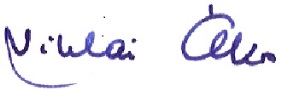 	dr. Niklai Ákos	elnökJELENTKEZÉSI LAP A Magyar Szállodák és Éttermek SzövetségeKözgyűlésére Kérjük, a jelentkezési lapot legkésőbb 2016. május 19-ig a Danubius Hotel Aréna részére szíveskedjenek eljuttatni.Kapcsolattartó: Lucsik ZitaE-mail: zita.lucsik@danubiushotels.com 		Telefon: 1 889-5231A Közgyűlés részvételi díja 6.400,- Ft, mely a kávészünet és az ebéd árát, valamint az ÁFÁ-t tartalmazza. Parkolási lehetőség: ingyenes a szálloda előtti és mögötti közterületeken, illetve 250,- Ft/óra a szálloda mellett található Aréna parkolóházban.Szobaárak:	Kétágyas szoba 1 fő részére: 	14.000,- Ft/szoba/éjKétágyas szoba 2 fő részére: 	16.000,- Ft/szoba/éjA szobaárak tartalmazzák a szállást büfé reggelivel, a Danubius Premier Fitness és a vezeték nélküli internet használatát és a vonatkozó adókat.Fentiek alapján megrendelem a következő(k) részvételét a Közgyűlésen:…………………………………………………………………………………………………..…………………………………………………………………………………………………..…………………………………………………………………………………………………...Megrendelésük visszaigazolásra kerül, majd a szálloda előlegbekérője alapján kérjük az esedékes összeget 2016. május 23-ig átutalni a Danubius Hotel ArénaK&H Bank 10402142-21420111-11110000  számú számlájára.Számlázási cím:Cégnév: ……………………………………………………….	Kontakt személy:…………………………………Cím: …………………………………………………………………………………………………………………………..E-mail cím ………………………………………………….	Telefon:…………………………………………Dátum: 						Cégszerű aláírás:……………………………………				…………………………………………………Szállás NévMennyiségÉrk.    Elut.Egyágyas szobaKétágyas szobaÖsszesenSzállás:db szobaRészvételi díj ….…… fő részére: Ft Összesen: Ft 